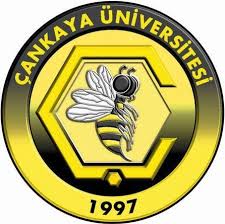 Faculty of Science and LettersDepartment of English Language and Literature2023-2024 Academic Year – Spring SemesterELL 124 Academic Writing II (303-05)Course SyllabusCourse DescriptionFollowing on from ELL 123, this course focuses on developing essay-writing skills. Students are introduced to the academic essay form, and encouraged to write essays in response to specific literary texts. The course prepares students for the writing requirements of literature courses in the following years, and the writing techniques they acquire will be of use to them throughout their education. The students will also be prepared to incorporate research in their writing; this will be developed further in ELL 225.Requirements As the course aims to enhance students’ writing skills, which are necessary in following literature courses, course activities will be based on pair works, group and class discussions. Therefore, for each class, students are expected to:1. be ready to discuss the debatable issues in class2. bring pen, pencil and paper to be able to take notes and write3. involve in class and group discussions and activities 4. turn off their mobile phones during classAttendance is obligatory. More than 9 hours of absence will result in NA.Course Objectives Students will be able toWrite essays on literary topicsDevelop their critical thinking abilitiesCombine their writing skills with their literary knowledgeStructure their writings in a coherent and unified way.EvaluationStudents who are found to have committed cheating in an examination or plagiarism on an assignment will fail the examination or assignment and the final grade of that course will be reduced by twenty percent (20 %).  Further action will also be taken if necessary.  Please see university regulations.Portfolio Assessment PolicyYou will write 2 drafts. The first and the second draft will be graded individually. Outline (20pts.) + Essay (80 pts.) = 100 pts.Outline 1st draft (12) + 2nd draft (16) = 28 / 2 = 14 pts out of 20Essay 1dt draft (50) + 2nd draft (70) = 120 / 2 = 60 pts out of 80Total Task: 14 + 60 = 74 out of 100Weekly Schedule I WISH US ALL A SUCCESSFUL SEMESTERInstructor: Özge Üstündağ Güvenç, PhD. Course Hours: 10.20-13.10 Monday Class: RB 04Office Hours: 13.00 – 14.00 ThursdayOffice: R 107 Phone: 2331416e-mail: ozgeguvenc@cankaya.edu.trASSESSMENT TOOLQUANTITYPERCENTAGEMidterm Exam1% 25Final Exam 1% 30Portfolio4 Outline + 4 Essay% 40Class Participation13% 5WeeksContentWeek 119-23 Feb.Introduction to the courseFrom Paragraph to EssayStrategies for Close ReadingPractice: Analysis of a sample essay “How Setting in “The Necklace” Is Related to the Character of Mathilde”Outlining the sample essayIntroduction - Thesis Statement - Topic Sentences - Body Paragraphs – ConclusionWeek 226 Feb.- 1 Mar.Writing about the Elements of Fiction: Step by StepCharacter, Setting, Theme, Point of View, SymbolismPractice: Writing thesis statements  Week 34-8 MarPractice: Writing an outline and an essay on John Cheever’s “Reunion”Week 411-15 MarRead before class:  Joyce Carol Oates’s  “Where Are You Going, Where Have You Been?”OUTLINE TASK 1 – in-class writingWeek 518-22 MarFeedback Outline Task 1 ESSAY TASK 1 –in-class writingWeek 625-29 MarFeedback Essay Task 1Read before class:Katherine Mansfield’s “The Garden Party”OUTLINE TASK 2 – in-class writingWeek 71-5 Apr.Feedback Outline Task 2 ESSAY TASK 2 –in-class writingWeek 88-12 Apr.BAYRAM HOLIDAY – NO CLASSWeek 915-19 AprMIDTERMWeek 1022-26 Apr.Feedback Essay Task 2Read before class:Doris Lessing’s “The Old Chief Mshlanga”OUTLINE TASK 3 – in-class writingWeek 1129Apr- 3 MayFeedback Outline Task 3ESSAY TASK 3 – in-class writingWeek 126-10 MayFeedback Essay Task 3Writing a comparison-contrast essayRead before class:Shirley Jackson’s “The Lottery”Week 1313-17MayRead before class:Ursula Le Guin’s “The Ones Who Walk Away from Omelas”OUTLINE TASK 4 – in-class writingWeek 1420-24 MayFeedback Outline Task 4ESSAY TASK 4 – in-class writingWeek 1527-31 MayFeedback Essay Task 4Submission of the Portfolio FilesFinal Exam Weeks3-14 JuneFINAL EXAM